H O T Ă R Â R E A  NR. 62Din 30 iunie 2022Privind aprobarea Regulamentului pentru acordarea titlului de ”Cetățean de onoare al comunei Tăuteu, județul Bihor”             Consiliul Local al comunei Tăuteu judeţul Bihor, întrunit în şedinţă ordinară,             Având în vedere Referatul de aprobare nr. 3499/07.06.2022  al Primarului comunei Tăuteu afferent Proiectului de hotărâre privind aprobarea Regulamentului pentru acordarea titlului de ”Cetățean de onoare al comunei Tăuteu, județul Bihor”,                       Luând în considerare avizul favorabil comun al Comisiilor de specialitate din cadrul Consiliului Local al comunei Tăuteu,             Ținând cont de Anexa nr. 7 la Hotărârea Consiliului local nr. 39/23 aprilie 2020 privind aprobarea Statului unității administrativ-teritoriale comuna Tăuteu, județul Bihor, elaborat în conformitate cu prevderile Ordinului Ministerului Dezvoltării, Lucrărilor Publice și Administrației nr. 25/2021 pentru aprobarea modelului orientativ al statutului unității administrativ-teritoriale, precum și a modelului orientativ al regulamentului de organizare și funcționare a consiliului local,           Respectând prevederile Legii nr. 24/2000 privind normele de tehnică legislativă pentru elaborarea actelor normative, cu modificările și completările ulterioare,           În temeiul prevederilor art. 129 alin. 1, alin. 2 lit. a, alin. 3 lit. c,  art. 133 alin. 2, lit. a și alin. 4,  art. 139 alin. 1, coroborate cu prevederile  art. 196 alin. 1 lit. a și ale art. 200 din Ordonanța de urgență a Guvernului  nr. 57/2019 privind Codul administrativ, cu modificările și completările ulterioare,H O T Ă R Ă Ş T E:            Art. 1 Se aprobă Regulamentul pentru acordarea titlului de ”Cetățean de onoare al comunei Tăuteu, județul Bihor”, conform Anexei, care face parte integrantă din prezenta hotărâre.            Art. 2 Cu ducerea la îndeplinire a prezentei hotărâri se încredinţează primarul comunei Tăuteu, prin aparatul de specialitate.            Art. 3 Prezenta hotărâre devine obligatorie de la data aducerii la cunoștința publică și se comunică, prin grija secretarului general al comunei Tăuteu, cu:- Instituţia Prefectului – Judeţul Bihor- Primarul Comunei Tăuteu- Compartimentele de specialitate- Site: www.comunatauteu.ro              Hotărârea a fost adoptată cu 13 voturi ”pentru”,  -- voturi ”împotrivă”, -- ”abțineri”, fiind prezenți 13 consilieri locali din cei 13 care constituie Consiliul Local al comunei Tăuteu.                                                                                           Contrasemnează pentru legalitate                                                                                           În temeiul art. 243 alin. 1 lit. a din         PREȘEDINTE DE ȘEDINȚĂ                          O.U.G. nr. 57/2019 privind Codul administrativ                                                                          CONSILIER LOCAL                                          Secretar General al comunei Tăuteu                        Eva KIS                                                                   Adela Maria SILAGHIPROIECT DE HOTĂRÂREPrivind aprobarea Regulamentului pentru acordarea titlului de ”Cetățean de onoare al comunei Tăuteu, județul Bihor”             Având în vedere Referatul de aprobare nr. 3499/07.06.2022 al Primarului comunei Tăuteu aferent Proiectului de hotărâre privind aprobarea Regulamentului pentru acordarea titlului de ”Cetățean de onoare al comunei Tăuteu, județul Bihor”,                       Luând în considerare avizul favorabil comun al Comisiilor de specialitate din cadrul Consiliului Local al comunei Tăuteu,             Ținând cont de Anexa nr. 7 la Hotărârea Consiliului local nr. 39/23 aprilie 2020 privind aprobarea Statului unității administrativ-teritoriale comuna Tăuteu, județul Bihor, elaborat în conformitate cu prevderile Ordinului Ministerului Dezvoltării, Lucrărilor Publice și Administrației nr. 25/2021 pentru aprobarea modelului orientativ al statutului unității administrativ-teritoriale, precum și a modelului orientativ al regulamentului de organizare și funcționare a consiliului local,           Respectând prevederile Legii nr. 24/2000 privind normele de tehnică legislativă pentru elaborarea actelor normative, cu modificările și completările ulterioare,           În temeiul prevederilor art. 129 alin. 1, alin. 2 lit. a, alin. 3 lit. c,  art. 133 alin. 2, lit. a și alin. 4,  art. 139 alin. 1, coroborate cu prevederile  art. 196 alin. 1 lit. a și ale art. 200 din Ordonanța de urgență a Guvernului  nr. 57/2019 privind Codul administrativ, cu modificările și completările ulterioare,            Primarul Comunei Tăuteu iniţiază următorul: P R O I E C T  D E  H O TĂ R Â R E            Art. 1 Se aprobă Regulamentul pentru acordarea titlului de ”Cetățean de onoare al comunei Tăuteu, județul Bihor”, conform Anexei, care face parte integrantă din prezenta hotărâre.            Art. 2 Cu ducerea la îndeplinire a prezentei hotărâri se încredinţează primarul comunei Tăuteu, prin aparatul de specialitate.            Art. 3 Prezenta hotărâre devine obligatorie de la data aducerii la cunoștința publică și se comunică, prin grija secretarului general al comunei Tăuteu, cu:- Instituţia Prefectului – Judeţul Bihor- Primarul Comunei Tăuteu- Compartimentele de specialitate- Site: www.comunatauteu.ro               Hotărârea a fost adoptată cu ___ voturi ”pentru”,  ___ voturi ”împotrivă”, ___ ”abțineri”, fiind prezenți ___ consilieri locali din cei 13 care constituie Consiliul Local al comunei Tăuteu.                                                                                             Avizează pentru legalitate                                                                                        În temeiul art. 243 alin. 1 lit. a din                       INIȚIATOR                                   O.U.G. nr. 57/2019 privind Codul administrativ                                                                                     PRIMAR                                                 Secretar General al comunei Tăuteu             Nandor-Ștefan VINCZE                                                 Adela Maria SILAGHIREFERAT DE APROBARELa proiectul de hotărâre privind aprobarea Regulamentului pentru acordarea titlului de ”Cetățean de onoare al comunei Tăuteu, județul Bihor”              Anexa nr. 7 la Hotărârea Consiliului local nr. 39/23 aprilie 2021 privind aprobarea Statului unității administrativ-teritoriale comuna Tăuteu, județul Bihor, elaborat în conformitate cu prevderile Ordinului Ministerului Dezvoltării, Lucrărilor Publice și Administrației nr. 25/2021 pentru aprobarea modelului orientativ al statutului unității administrativ-teritoriale, precum și a modelului orientativ al regulamentului de organizare și funcționare a consiliului local, reglementează Procedura privind acordarea titlului de "Cetățean de onoare al comunei Tăuteu", respectiv a "Certificatului de Fiu/Fiică al/a comunei Tăuteu".            În acest context, considerăm că se impune elaborarea unui regulament cu privire la  acordarea titlului de ”Cetățean de onoare al comunei Tăuteu, județul Bihor”, care să reglementeze modalitatea de acordare a acestui titlu, respectiv condițiile în care se acordă sau se retrage acest titlu.                În conformitate cu prevederile art. 136 alin. 10 din Ordonanța de urgență a Guvernului nr. 57/2019 privind Codul administrativ, cu modificările și completările ulterioare, secretarul general al comunei Tăuteu va proceda la întocmirea Raportului de specialitate la Proiectul de hotărâre privind aprobarea Regulamentului pentru acordarea titlului de ”Cetățean de onoare al comunei Tăuteu, județul Bihor”.             În contextul celor prezentate mai sus, constat că propunerea făcută se încadrează în prevederile art. 136 alin. 1 și alin. 2 din Ordonanța de urgență a Guvernului nr. 57/2019 privind Codul administrativ, cu modificările și completările ulterioare,  şi supun spre adoptare Consiliului Local al comunei Tăuteu proiectul de hotărâre cu privire la aprobarea Regulamentului pentru acordarea titlului de ”Cetățean de onoare al comunei Tăuteu, județul Bihor”. Iniţiator,PRIMAR,Nandor-Ştefan VINCZEAM PRIMIT UN EXEMPLAR____________________                                                                                                                                    (Semnătura)                                                                            CĂTRE, SECRETARUL GENERAL AL COMUNEI TĂUTEU                   În baza prevederilor art. 136 alin. 3 li. a, alin. 4, alin. 5 și alin. 10 din Ordonanța de urgență a Guvernului nr. 57/2019 privind Codul administrativ, vă înaintăm Proiectul de hotărâre privind aprobarea Regulamentului pentru acordarea titlului de ”Cetățean de onoare al comunei Tăuteu, județul Bihor”, însoțit de Referatul de aprobare al primarului nr. 3499/07.06.2022, cu solicitarea de a întocmi, de urgență, RAPORTUL DE SPECIALITATE aferent proiectului de hotărâre.                   Menționăm că proiectul de hotărâre va fi supus dezbaterii în ședință ordinară a consiliului local din luna iunie 2022.PRIMARNandor-Ștefan VINCZERAPORT DE SPECIALITATEPrivind aprobarea  Regulamentului pentru acordarea titlului de ”Cetățean de onoare al comunei Tăuteu, județul Bihor”             Analizând Referatul de aprobare nr. 3499/07.06.2022, întocmit de Primarul comunei Tăuteu, aferent Proiectului de hotărâre privind aprobarea Regulamentului pentru acordarea titlului de ”Cetățean de onoare al comunei Tăuteu, județul Bihor”, se constată următoarele:              Prin  Hotărârea Consiliului local nr. 39/23 aprilie 2021 privind aprobarea Statului unității administrativ-teritoriale comuna Tăuteu, județul Bihor, elaborat în conformitate cu prevderile Ordinului Ministerului Dezvoltării, Lucrărilor Publice și Administrației nr. 25/2021 pentru aprobarea modelului orientativ al statutului unității administrativ-teritoriale, precum și a modelului orientativ al regulamentului de organizare și funcționare a consiliului local. Anexa nr. 7 la hotărârea anterior menționată, reglementează Procedura privind acordarea titlului de "Cetățean de onoare al comunei Tăuteu", respectiv a "Certificatului de Fiu/Fiică al/a comunei Tăuteu".              Regulamentul pentru acordarea titlului de ”Cetățean de onoare al comunei Tăuteu, județul Bihor se va elabora în concordanță cu procedura reglementată prin Statutul comunei Tăuteu, fiind completat cu norme care nu contravin statului sau legii în vigoare.                          În conformitate cu prevederile art. 136 alin. 8 lit. b din Ordonanța de urgență a Guvernului nr. 57/2019 privind Codul administrativ, cu modificările și completările ulterioare,           Considerăm că aprobarea Regulamentului pentru acordarea titlului de ”Cetățean de onoare al comunei Tăuteu, județul Bihor”, conform celor expuse mai sus, este legală și oportună, iar proiectul de hotărâre poate fi supus dezbaterii în ședința ordinară a Consiliului Local al comunei Tăuteu.Întocmit,Secretar General al comunei TăuteuAdela Maria SILAGHIRAPORT DE AVIZARE LA PROIECTUL DE HOTĂRÂRE	Privind aprobarea Regulamentului pentru acordarea titlului de ”Cetățean de onoare al comunei Tăuteu, județul Bihor”Comisia de specialitate pentru agricultură, activităţi economico-financiare, amenajarea teritoriului şi urbanism, protecţia mediului şi turism,Comisia de specialitate pentru învățământ, sănătate, familie, juridică și disciplină Comisia de specialitate pentru muncă și protecție socială, protecție copii, tineret și sport, activități social-culturale, culte                 Vâzând Referatul de aprobare nr. 3499/07.06.2022 a primarului comunei Tăuteu, care  pledează pentru adoptarea prezentei hotărâri şi Raportul de specialitate nr. 3679/22.06.2022, din care rezultă necesitatea aprobării Regulamentului pentru acordarea titlului de ”Cetățean de onoare al comunei Tăuteu, județul Bihor”,                În conformitate cu prevederile art. 125 din Ordonanța de urgență a Guvernului nr. 57/2019 privind Codul administrativ, cu modificările și completările ulterioare,               Comisiile de specialitate, cu ____ voturi ”pentru”, ____ voturi ”împotrivă” şi ____ ”abţineri”, AVIZEAZĂ FAVORABIL               Proiectul de hotărâre privind aprobarea Regulamentului pentru acordarea titlului de ”Cetățean de onoare al comunei Tăuteu, județul Bihor” şi îl propune spre dezbatere în şedinţa ordinară a Consiliului Local al Comunei Tăuteu din data de 30 iunie 2022.Comisia nr. 1               PREŞEDINTE                                                                   SECRETAR                                    Zoltan DRIMBO                                                              Cornel COVACIComisia nr. 2                PREŞEDINTE                                                                   SECRETAR                                      Iudit  SOLYOM                                                             Cornel BRINDEA Comisia nr. 3              PREŞEDINTE                                                                   SECRETAR                                         Viorel POP                                                           Florin Călin PINTIUȚAPROCES-VERBAL AL COMISIILOR DE SPECIALITATEÎncheiat astăzi 30.06.2022             Ordinea de zi: Proiect de hotărâre privind aprobarea Regulamentului pentru acordarea titlului de ”Cetățean de onoare al comunei Tăuteu, județul Bihor”.             PROBLEME:             Membrii celor trei Comisii de specialitate din cadrul Consiliului Local al comunei Tăuteu au dezbătut proiectul de hotărâre înscris pe ordinea de zi şi, fiind supus la vot, a fost aprobat cu ____ voturi ”pentru”, ____  voturi ”împotrivă” şi _____  ”abţineri”.              Drept pentru care s-a încheiat prezentul proces-verbal.      Comisia nr. 1               PREŞEDINTE                                                                   SECRETAR                                    Zoltan DRIMBO                                                              Cornel COVACIComisia nr. 2                PREŞEDINTE                                                                   SECRETAR                                      Iudit  SOLYOM                                                             Cornel BRINDEA Comisia nr. 3              PREŞEDINTE                                                                   SECRETAR                                         Viorel POP                                                            Florin Călin PINTIUȚAROMÂNIAJUDEȚUL BIHORCOMUNA TĂUTEUCONSILIUL LOCAL  AL COMUNEI TĂUTEU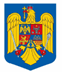 C.I.F.: 4784237Adresa: Tãuteu, nr. 122 Cod Poștal 417580Telefon/fax: 0259.354.825E-mail: primariatauteu@yahoo.com Site: www.comunatauteu.ro ROMÂNIAJUDEȚUL BIHORCOMUNA TĂUTEUPRIMARNr. 57/07.06.2022C.I.F.: 4784237Adresa: Tãuteu, nr. 122 Cod Poștal 417580Telefon/fax: 0259.354.825E-mail: primariatauteu@yahoo.com Site: www.comunatauteu.ro ROMÂNIAJUDEȚUL BIHORCOMUNA TĂUTEUPRIMARNr. 3499/07.06.2022C.I.F.: 4784237Adresa: Tãuteu, nr. 122 Cod Poștal 417580Telefon/fax: 0259.354.825E-mail: primariatauteu@yahoo.com Site: www.comunatauteu.ro ROMÂNIAJUDEȚUL BIHORCOMUNA TĂUTEUNr. 3499/07.06.2022C.I.F.: 4784237Adresa: Tãuteu, nr. 122 Cod Poștal 417580Telefon/fax: 0259.354.825E-mail: primariatauteu@yahoo.com Site: www.comunatauteu.ro ROMÂNIAJUDEȚUL BIHORCOMUNA TĂUTEUSECRETAR GENERALNr. 3679/22.06.2022C.I.F.: 4784237Adresa: Tãuteu, nr. 122 Cod Poștal 417580Telefon/fax: 0259.354.825E-mail: primariatauteu@yahoo.com Site: www.comunatauteu.ro ROMÂNIAJUDEȚUL BIHORCOMUNA TĂUTEUComisiile de specialitate din cadrul Consiliului Local al comunei TăuteuNr.  3841/30.06.2022C.I.F.: 4784237Adresa: Tãuteu, nr. 122 Cod Poștal 417580Telefon/fax: 0259.354.825E-mail: primariatauteu@yahoo.com Site: www.comunatauteu.ro ROMÂNIAJUDEȚUL BIHORCOMUNA TĂUTEUComisiile de specialitate din cadrul Consiliului Local al comunei TăuteuNr.  3841/1/30.06.2022C.I.F.: 4784237Adresa: Tãuteu, nr. 122 Cod Poștal 417580Telefon/fax: 0259.354.825E-mail: primariatauteu@yahoo.com Site: www.comunatauteu.ro 